Listening activity – seasons and activitiesActivity 1Listen to the audio file played by your teacher and answer the following questions in English:How old is Linda?What is Linda’s nationality?Which season(s) does Linda like the most?What are Linda’s hobbies?What does Linda usually do on the weekend?Activity 2Using the information from Activity 1, create 5 questions in Chinese that Linda could have been asked for her to respond with this information about herself.Activity 3Imagine Linda has asked you these same questions. Write a response, with information about your life and preferences in Chinese.For the teacherAudioSeasons and activities listening activity.mp3 (0:40)TranscriptThis is the transcript for the listening activity, provided in Hanzi and Pinyin.你好，我叫Linda，十六岁，我是中国人。我喜欢春天和夏天，我不喜冬天。我的爱好有跳舞，唱歌和画画。我不喜欢打篮球，因为打篮球很累。周末我喜欢和朋友们去看电影和玩游戏。Nǐ hǎo, wǒ jiào Linda, shíliù suì，wǒ shì zhōngguó rén. Wǒ xǐhuān chūntiān hé xiàtiān, wǒ bù xǐhuān dōng tiān. Wǒ de ài hào yǒu tiàowǔ, chànggē hé huà huà. Wǒ bù xǐhuān dǎ lán qiú, yīnwèi dǎ lánqiú hěn lèi. Zhōumò wǒ xǐhuān hé péngyǒumen qù kàn diànyǐng hé wán yóuxì.Activity 1Linda is 16 years old.Linda is Chinese.Linda likes spring and summer.Linda’s hobbies are dancing, singing and painting.Linda usually goes to the movies and plays games with her friends.Activity 2Likely questions could be:你几岁了？你是哪国人？你喜欢什么天气？你有什么爱好？周末的时候你喜欢做什么？© State of New South Wales (Department of Education), 2023The copyright material published in this resource is subject to the Copyright Act 1968 (Cth) and is owned by the NSW Department of Education or, where indicated, by a party other than the NSW Department of Education (third-party material).Copyright material available in this resource and owned by the NSW Department of Education is licensed under a Creative Commons Attribution 4.0 International (CC BY 4.0) license.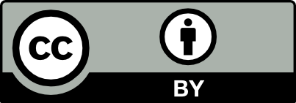 This license allows you to share and adapt the material for any purpose, even commercially.Attribution should be given to © State of New South Wales (Department of Education), 2023.Material in this resource not available under a Creative Commons license:the NSW Department of Education logo, other logos and trademark-protected materialmaterial owned by a third party that has been reproduced with permission. You will need to obtain permission from the third party to reuse its material.Links to third-party material and websitesPlease note that the provided (reading/viewing material/list/links/texts) are a suggestion only and implies no endorsement, by the New South Wales Department of Education, of any author, publisher, or book title. School principals and teachers are best placed to assess the suitability of resources that would complement the curriculum and reflect the needs and interests of their students.If you use the links provided in this document to access a third-party's website, you acknowledge that the terms of use, including licence terms set out on the third-party's website apply to the use which may be made of the materials on that third-party website or where permitted by the Copyright Act 1968 (Cth). The department accepts no responsibility for content on third-party websites.1.2.3.4.5.1.2.3.4.5.